Экскурсионный тур «Гродно – Лида – Августовский канал»Программа тура:1 день: Выезд из Витебска рано утром. Прибытие в Лиду. Обзорная автобусно-пешеходная  экскурсия по Лиде. Осмотр скульптуры «Командировочный», Костел Кресто-Воздвиженский, Памятник Франциску Скорине, камень в честь основания Лиды.Город Лида известна своим средневековым замком, который был построен для отражения нападения крестоносцев князем Гедемином в 14 веке. Ныне в одной из башен замка находится музей. В стенах Лидского замка вы сможете наблюдать оригинальную анимационную программу «Свадьба короля Ягайло». Помимо театрализованного представления вы отведаете вкуснейшие кушанья старобелорусской кухни, услышите живую средневековую музыку в исполнении современных фолк-музыкантов, увидите рыцарские бои, а также почувствуете себя рыцарем. Вы сможете примерить рыцарские доспехи  и поупражняться со средневековым оружием, отдохнуть по-рыцарски. Всё это будет проходить на фоне красивых белорусских пейзажей. Переезд  в Гродно.  Свободное время. По желанию посещение аквацентра в Гродно (доп. плата). Ночлег.2 день: Завтрак. Освобождение номеров. Обзорная автобусно-пешеходная экскурсия  по Гродно. Гродно - единственный город в Беларуси, имеющий статус города - памятника архитектуры и градостроительства. Аромат его старины невозможно спутать ни с чем. Он привольно и роскошно расположился на Замковой горе, там, где Неман делает крутой поворот к литовской границе. Вы сможете познакомиться с историческим центром, который насчитывает более 400 объектов: кафедральный Покровский  собор, Борисоглебская (Коложская) церковь, Фарный костел, домик Элизы Ожишко.Осмотр Старого замка,  который исторически сложился как комплекс оборонных укреплений во времена  Древнерусского государства. В настоящее время здесь размещается историко - археологический музей.Осмотр Нового замка, бывшего королевского дворца, построенного в середине 18 века королем Августом 3 по проекту дрезденских архитекторов. Замок расположен на высоком и крутом холме на правом высоком берегу Немана при впадении в него речки Городничанки. Использовался как место заседаний Генеральных сеймов Речи Посполитой и как замок Станислава Августа Понятовского.Экскурсия  на Августовский канал, который является уникальным гидротехническим сооружением 19 века. Канал включает ряд шлюзов и разводных мостов и расположен в особо охраняемой зоне ЮНЕСКО. Свободное время. Прибытие в Витебск утром следующего дня.Стоимость тура: 100 руб.Стоимость тура рассчитана на одного человека при группе 40 человек + 4 сопровождающих бесплатно + 2 детей из малообеспеченных семей.В стоимость тура включено:информационно-консультативная услуга по подбору и бронированию тура,транспортные услуги комфортабельным автобусом (DVD, кондиционер или обдувы),экскурсионное обслуживание по маршруту.бронирование входных билетов;ПроживаниеПитание завтракДополнительно оплачиваются входные билеты в музеи по программе.Необходимые документы:
Для организованных групп взрослых (профкомы, предприятия, студенты): заявка на экскурсионный тур, список группы. Для школьных групп: заявка на экскурсионный тур, список группы (2 шт.) с печатью школы, утвержденный РОНО, с указанием ответственных за школьников. 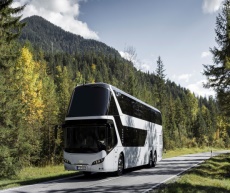 ООО Туристическая компания «Транс Бус плюс»УНП 391811752210001 РБ г. Витебск ул. Димитрова 10А,3 этаж, офисы №3, 10Время работы: ежедневно с 11:00 до 18:00+375 (212) 65-56-06+375 (33) 660-54-54 (мтс)+375 (29) 292-22-28 (мтс)+375 (33) 904-04-24 (велком)Сайт www.transbus.bye-mail: transbusplus@mail.ru